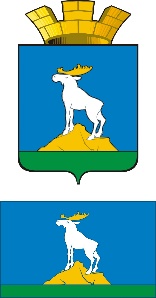 НИЖНЕСЕРГИНСКОЕ ГОРОДСКОЕ ПОСЕЛЕНИЕДУМАЧЕТВЕРТЫЙ СОЗЫВ         ШЕСТЬДЕСЯТ ВТОРОЕ ЗАСЕДАНИЕ               РЕШЕНИЕ25.08.2022 г. № 111г. Нижние СергиОб утверждении Положения о порядке выплаты денежной компенсации депутатам Думы Нижнесергинского городского поселения за осуществление депутатской деятельности.Руководствуясь Федеральным законом от 06.10.2003 №131-ФЗ «Об общих принципах организации местного самоуправления в Российской Федерации», Законом Свердловской области от 26.12.2008 №146-ОЗ "О гарантиях осуществления полномочий депутата представительного органа муниципального образования, члена выборного органа местного самоуправления, выборного должностного лица местного самоуправления в муниципальных образованиях, расположенных на территории Свердловской области", пунктом 6 статьи 26 Устава Нижнесергинского городского поселения, Дума Нижнесергинского городского поселенияРЕШИЛА:1. Утвердить Положение о порядке выплаты денежной компенсации депутатам Думы Нижнесергинского городского поселения за осуществление депутатской деятельности (прилагается).2. Установить депутатам Думы Нижнесергинского городского поселения, осуществляющим свои полномочия на непостоянной основе, денежные компенсации за осуществление депутатской деятельности в размере   1500 рублей в месяц с 1сентября 2022 года. 3. Решение Думы Нижнесергинского городского поселения от 27.04.2017 г. № 279 № «Об установлении размера денежной компенсации депутатам Думы Нижнесергинского городского поселения» признать утратившим силу.4. Контроль за исполнением настоящего решения возложить на постоянную комиссию Думы Нижнесергинского городского поселения по экономическому развитию, бюджету, финансам и налогам.Председатель Думы Нижнесергинскогогородского поселения						А.А. ЯковлевГлава Нижнесергинскогогородского поселения						А.М. ЧекасинПоложение о порядке выплаты денежной компенсациидепутатам Думы Нижнесергинского городского поселения за осуществление депутатской деятельностиНастоящее Положение определяет порядок выплаты денежной компенсации депутатам Думы Нижнесергинского городского поселения, осуществляющим свои полномочия на непостоянной основе, из бюджета Нижнесергинского городского поселения за осуществление депутатской деятельности.Под осуществлением депутатской деятельности понимается деятельность депутата Думы Нижнесергинского городского поселения, предусмотренная Уставом Нижнесергинского городского поселения и регламентом Думы Нижнесергинского городского поселения. Выплата денежной компенсации депутатам Думы Нижнесергинского городского поселения осуществляется за счет средств бюджета Нижнесергинского городского поселения предусмотренных на обеспечение деятельности Думы Нижнесергинского городского поселения на очередной финансовый год.  4.	Выплата денежной компенсации депутатам Думы Нижнесергинского городского поселения производится ежеквартально по решению Думы Нижнесергинского городского поселения путем перечисления денежных средств на счета, открытые депутатами Думы Нижнесергинского городского поселения в банках или иных кредитных организациях.	Информация о счетах, на которые необходимо производить выплату денежной компенсации, должна быть предоставлена депутатами Думы Нижнесергинского городского поселения в аппарат Думы Нижнесергинского городского поселения.4.1.	По решению Думы Нижнесергинского городского поселения депутатам Думы Нижнесергинского городского поселения может быть произведена единовременная денежная компенсация при завершении депутатских полномочий.5.	Депутаты Думы Нижнесергинского городского поселения, не принимавшие участие в отчетном периоде без уважительных причин в заседаниях Думы Нижнесергинского городского поселения и постоянных комиссий Думы Нижнесергинского городского поселения, могут быть лишены выплаты денежной компенсации по решению Думы Нижнесергинского городского поселения. 6.	Депутат Думы Нижнесергинского городского поселения на основании письменного заявления вправе отказаться от выплаты денежной компенсации за осуществление депутатской деятельности. Утверждено решением Думы Нижнесергинскогогородского поселенияот 25.08.2022 № 111